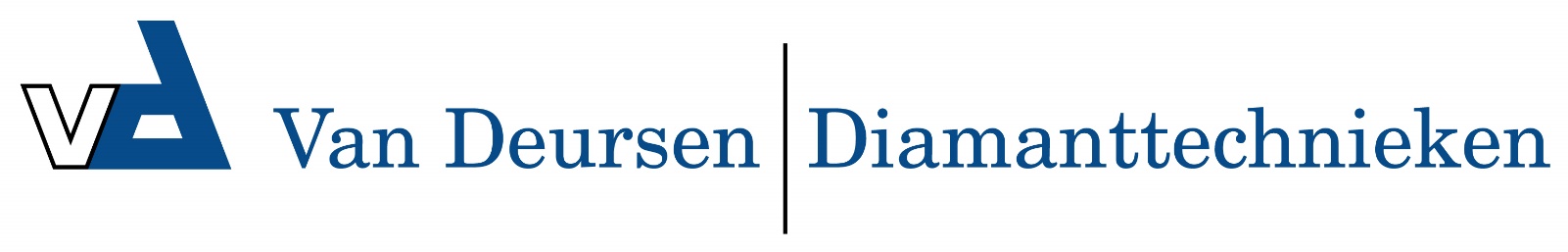 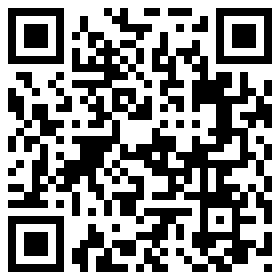 DFS 3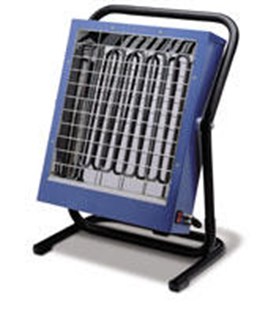 Draagbare, elektrische straler voor directe werkplekverwarming. Ideaal voor schilders, tegelzetters en installatiepersoneel. De firma Trotec levert deze elektrische kachel onder de naam TDS3. De infraroodstraler wordt ook wel aangeboden met type aanduiding DS3, IR3 of DIR14.


Verwarmingscapaciteit

3 kW



Aansluitspanning

230 V / 50 Hz



Stroomopname per fase

13,6 A



Mobiliteit

draagbaar



Afmetingen L x B x H

460 x 330 x 630 mm



Gewicht

9,5 kg



Geluidniveau

n.v.t.



Aanbevolen zekering

16 A



Aanbevolen verlengkabel

230 V / 3 x 2,5 mm²



Temperatuur verhoging

± 25°C



Maximale omgevingstemperatuur

40°C

